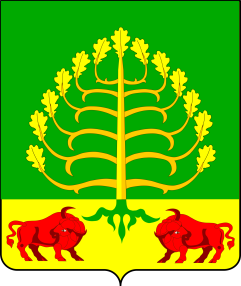  ПОСТАНОВЛЕНИЕОт 03.10.2023 г.   	  	       №   362г. АдыгейскО муниципальной программе «Развитие информатизации администрации муниципального образования «Город Адыгейск» на 2024-2026 годы»       В целях повышения эффективности работы органов местного самоуправления, повышения качества и доступности предоставляемых организациям и гражданам муниципальных услуг, обеспечения информационной безопасности муниципальных информационных систем и прав граждан на защиту персональных данных, а также автоматизации работы сотрудников администрации МО «Город Адыгейск» и ее структурных подразделений, постановляю:        1.Утвердить муниципальную программу «Развитие информатизации администрации муниципального образования «Город Адыгейск» на 2024-2026 годы» согласно приложению.         2.Отделу экономического развития, торговли и инвестиций включить в реестр муниципальных программ муниципальную программу «Развитие информатизации администрации муниципального образования «Город Адыгейск» на 2024-2026 годы. 3. Опубликовать настоящее постановление в средствах массовой информации, обеспечить его размещение на официальном сайте администрации муниципального образования «Город Адыгейск» и в информационно-телекоммуникационной сети «Интернет». 4. Постановление вступает в силу со дня его официального опубликования и распространяется на правоотношения, возникающие с 01.01.2024 года.5. Контроль исполнения настоящего постановления возложить на и.о. заместителя главы муниципального образования «Город Адыгейск» - З.М. БагироковаГлава муниципальногообразования «Город Адыгейск»				          А.Ш. Хачмамук                                                      ЛИСТ СОГЛАСОВАНИЯпроекта постановления администрации муниципального образования «Город Адыгейск» от				№		«Развитие информатизации администрации муниципального образования «Город Адыгейск» на 2024-2026 годы»Проект подготовлен и внесен:И.о. заместителя главымуниципального образования «Город Адыгейск»                                                                         З.М. БагироковаПроект согласован:Начальник МКУ «ЦАТО»						         администрации муниципальногообразования «Город Адыгейск»					        Ю.Ш. ПанешНачальник отдела экономического развития и торговли   администрации муниципального образования «Город Адыгейск»                              З.М. ХакузНачальник финансового управленияадминистрации муниципальногообразования «Город Адыгейск»						   М.Т. ТетерНачальник правового отдела администрации муниципального образования «Город Адыгейск»		                                      Ф.И. ЕшуговаУправляющий делами,начальник отдела поорганизационным вопросам и работес населением администрациимуниципального образования «Город Адыгейск»                      			                           С.Ш. НагаюкНачальник общего отделаадминистрации муниципальногообразования «Город Адыгейск»					            З.А. Тугузотдел по организационным и общим вопросам - 1 экз.;отдел экономического развития и торговли - 1 экз.;информационный отдел - 1 экз.Муниципальная программа «Развитие информатизации администрации муниципального образования «Город Адыгейск» на 2024-2026 годы»Паспорт муниципальной программы «Развитие информатизации администрации муниципального образования «Город Адыгейск» на 2024-2026 годы»1. Приоритеты и цели государственной политики в сфере развития информатизации, цели, задачи, целевые показатели (индикаторы) муниципальной ПрограммыСовременное общество характеризуется высоким уровнем развития информационных и телекоммуникационных технологий и их интенсивным использованием гражданами, бизнесом и органами власти.Переход на новый уровень управления муниципальным образованием, способный обеспечить его эффективное развитие, возможен в современных условиях только при применении информационно-коммуникационных технологий. Одним из основных направлений реализации государственной политики в сфере информатизации является создание в регионе комплекса государственных и муниципальных информационных систем, обеспечивающих поддержку деятельности органов государственной власти  и органов местного самоуправления, а также предоставления государственных и муниципальных услуг в электронном виде.В настоящее время в Республике Адыгея создана система электронного документооборота «Дело» (далее - СЭД «Дело») для организации юридически значимого документооборота и делопроизводства в муниципальном образовании «Город Адыгейск» и система межведомственного электронного взаимодействия (далее - СМЭВ) для передачи и получения запросов информации в Государственные информационные системы при оказании государственных и муниципальных услуг. В муниципальном образовании «Город Адыгейск» установлено 20 рабочих мест с доступом к системе СЭД «Дело» и 10 рабочих мест с доступом к системе СМЭВ. В 2020 году в подвале здания Администрации был установлен программно-аппаратный комплекс ViPNet Coordinator HW 1000 и настроен для защищенного доступа к системе СЭД «Дело».  Для работы в данной системе необходимо ежегодное приобретение электронных подписей. Первоочередными задачами для участников данной программы являются обновление лицензий программного обеспечения (далее - ПО) и проведение мероприятий по защите информации, т. к. успешное проведение дальнейших мероприятий частично или полностью зависит от выполнения данной задачи. При решении такой задачи как обновление лицензий ПО будет учитываться тот факт, что каждый год эти лицензии прекращают свое действие и нужно будет обновлять их снова на 1 календарный год.Также важной задачей является приобретение новых комплектующих для персональных компьютеров (далее - ПК). Для этого необходимо заключить договор на приобретение комплектующих для ПК: SSD накопители, оперативная памяти, клавиатура, компьютерная мышь.Далее можно переходить к защите информации. По Федеральному закону № 149-ФЗ «Об информации, информационных технологиях и о защите информации» специалисты по защите информации должны привести все информационные системы в соответствие с законодательством РФ. Для этого на всех рабочих станциях были настроены ограничения учетных записей с парольной защитой. Также необходимо провести мероприятия по технической защите (установка необходимых технических и программных средств защиты информации).Для обеспечения эффективного и полного использования возможностей, предоставляемых информационно-коммуникационными технологиями, предполагается принятие комплекса мер по повышению квалификации муниципальных служащих, популяризации среди населения информационных технологий, стимулирование их использования и т. д.2. Приоритеты и цели государственной политики в соответствующей сфере развития информатизацииНастоящая программа разработана в соответствии с Федеральными законами от 06.10.2003г. №131-Ф «Об общих принципах организации местного самоуправления в Российской Федерации», о6 27.07.2010г. № 210-ФЗ "Об организации предоставления государственных и муниципальных услуг" ст.2 п.6,  от 27 июля 2006 г. N 149-ФЗ  «Об информации, информационных технологиях и о защите информации»,  от  27.07.2006 № 152-ФЗ  «О персональных данных ».Основные приоритеты государственной политики в сфере информатизации изложены в «Стратегии развития информационного общества в Российской Федерации»  утвержденной Президентом РФ 7 февраля 2008 г. № Пр-212, в «Государственной программе Российской Федерации "Информационное общество (2011 - 2020 годы)" принятой  распоряжением Правительства РФ от 20 октября 2010 г. N 1815-р,  а так же в Указе Президента Российской Федерации от 7 мая 2012 года № 601 «Об основных направлениях совершенствования системы государственного управления».Одним из основных направлений реализации государственной политики в сфере информатизации является создание в регионе комплекса государственных и муниципальных информационных систем, обеспечивающих поддержку деятельности органов государственной власти субъектов и органов местного самоуправления, а также предоставления государственных и муниципальных услуг в электронном виде.Цели Программы:- повышение эффективности государственного управления и местного самоуправления, внедрение в работу информационных технологий;- повышение качества и доступности предоставляемых организациям и гражданам муниципальных услуг, упрощение процедуры и сокращение сроков их оказания;- повышение открытости информации о деятельности органов местного самоуправления и расширение возможностей доступа к ней;- обеспечение информационной безопасности.Для достижения целей Программы необходимо решить следующие задачи:- создание и развитие систем электронного взаимодействия организаций и граждан с органами местного самоуправления, расширение возможностей доступа к общедоступным информационным ресурсам;- формирование современной информационной и телекоммуникационной инфраструктуры и обеспечение ее надежного функционирования;- лицензирование системного и офисного программного обеспечения.- обеспечение защиты информации в соответствии с законодательством Российской Федерации.3. Перечень и характеристики мероприятий муниципальной программыМероприятия, посредством которых планируется осуществлять реализацию муниципальной программы, направлены на реализацию основных задач программы.Задача 1. Создание и развитие систем электронного взаимодействия организаций и граждан с органами местного самоуправления, расширение возможностей доступа к общедоступным информационным ресурсам.     Мероприятия:Ежегодное продление срока действия электронных подписей для СМЭВ / СЭД «Дело».Создание системы внутреннего электронного делопроизводства посредством системы электронного документооборота «Дело».Задача 2. Формирование современной информационной и телекоммуникационной инфраструктуры и обеспечение ее надежного функционирования;Мероприятия:1. Замена устаревших персональных компьютеров, печатающих устройств и комплектующих.2. Обновление действующего программного обеспечения.3. Приобретение файлового сервера.Задача 3. Лицензирование системного и офисного программного обеспечения;Мероприятия:Приобретение лицензий на использование системного и офисного программного обеспечения. Задача 4. Обеспечение защиты информации в соответствии с законодательством РФ.Мероприятия: Обучение по защите информации в соответствие с законодательством РФ (организация профессиональной переподготовки (переквалификации) ответственных сотрудников).4. Информация о финансовом обеспечении муниципальной программы Общий объем финансирования Программы на 2024-2026 годы предусматривается в размере 2400,0 тыс. руб., в том числе по годам:2024 год – 700,0 тыс. руб.;2025 год – 800,0 тыс. руб.;2026 год – 900,0 тыс. руб.Финансирование осуществляется за счет средств муниципального бюджета. Информация о расходах на реализацию Программы за счет средств бюджета муниципального образования приведена в приложении № 3 к Программе. 									Объемы финансирования могут изменяться по срокам и суммам. Прекращение реализации мероприятий Программы или изменения в Программе возможны при условии наличия следующих факторов:Изменение законодательства;Форс-мажорные обстоятельства;Отсутствие, в необходимом объеме, средств в муниципальном бюджете.Прогнозная (справочная) оценка финансового обеспечения реализации муниципальной программы за счет всех источников финансирования приведена в приложении № 4 к Программе.5. План реализации основных мероприятийПлан реализации муниципальной программы на 2024 финансовый год и плановый период до 2026 года разработан исходя из целей и задач данной программы.План реализации муниципальной программы представлен в приложении № 5 к Программе.		Вследствие появления новых программных, технических и технологических решений на мировом рынке возникает вероятность такого риска, как неактуальность использования устаревшего программного обеспечения, форматов обмена данных при межведомственном взаимодействии. К рискам, связанным с деятельностью органов власти Республики Адыгея относятся:- невыполнение инновационного сценария;- несвоевременное решение вопросов работоспособности системы СЭД «Дело»;- ограниченное число подключений к системе СЭД «Дело».Для управления рисками этой группы предусматривается более тесное взаимодействие с Министерством цифрового развития РА, участие в совещаниях и семинарах, проводимых республиканскими органами власти. Своевременное информирование работников Министерства цифрового развития РА о возникших проблемах при работе системы СЭД «Дело».И.о. заместителя главымуниципального образования «Город Адыгейск»                                                                            З.М. Багирокова Управляющий делами,начальник отдела поорганизационным вопросам и работес населением администрациимуниципального образования «Город Адыгейск»                      			                                     С.Ш. Нагаюк                                                                                                   Приложение №1                                                                                                                                           к муниципальной Программе «Развитие                                                                                                                                                             информатизации администрации муниципального                                                                                                                                                             образования «Город Адыгейск» на 2024-2026 годы                                                                                                                                                          «___»_____________2023 годПеречень и сведенияо целевых показателях (индикаторах) муниципальной программы «Информатизация Администрациимуниципального образования «Город Адыгейск»И.о. заместителя главымуниципального образования «Город Адыгейск»                                                                                                                                                               З.М. Багирокова Управляющий делами,начальник отдела поорганизационным вопросам и работес населением администрациимуниципального образования «Город Адыгейск»                      			                                                                                                                        С.Ш. Нагаюк                                                                                                 Приложение № 2                                                                                                                                                 к муниципальной Программе «Развитие                                                                                                                                                                   информатизации администрации муниципального                                                                                                                                                                   образования «Город Адыгейск» на 2024-2026 годы                                                                                                                                                                «___»_____________2023 годМетодика расчета целевых показателей (индикаторов) муниципальной программы «Информатизация Администрациимуниципального образования «Город Адыгейск» на 2024-2026 годы                                 И.о. заместителя главымуниципального образования «Город Адыгейск»                                                                                                                                                               З.М. БагироковаУправляющий делами, начальник отдела поорганизационным вопросам и работес населением администрациимуниципального образования «Город Адыгейск»                                                                                                                                                                С.Ш. Нагаюк                                                                                                          Приложение № 3                                                                                                                                                 к муниципальной Программе «Развитие                                                                                                                                                                   информатизации администрации муниципального                                                                                                                                                                   образования «Город Адыгейск» на 2024-2026 годы                                                                                                                                       	          «___»_____________2023 годПеречень и характеристика основных мероприятий муниципальной программы«Развитие информатизации администрации муниципальногообразования «Город Адыгейск» на 2024-2026 годыИ.о. заместителя главымуниципального образования «Город Адыгейск»                                                                                                                                                               З.М. Багирокова Управляющий делами, начальник отдела поорганизационным вопросам и работес населением администрациимуниципального образования «Город Адыгейск»                      			                                                                                                                        С.Ш. НагаюкПриложение № 4                                                                                                                                              к муниципальной Программе «Развитие                                                                                                                                                                информатизации администрации муниципального                                                                                                                                                                образования «Город Адыгейск» на 2024-2026 годы                                                                                                                                                   «___»_____________2023 годФинансовое обеспечение муниципальной программы «Развитиеинформатизации администрации муниципальногообразования «Город Адыгейск» на 2024-2026 годыИ.о. заместителя главымуниципального образования «Город Адыгейск»                                                                                                                                                               З.М. Багирокова Управляющий делами, начальник отдела поорганизационным вопросам и работес населением администрациимуниципального образования «Город Адыгейск»                      			                                                                                                                        С.Ш. Нагаюк                                                                                                          Приложение № 5                                                                                                                                                 к муниципальной Программе «Развитие                                                                                                                                                                   информатизации администрации муниципального                                                                                                                                                                    образования «Город Адыгейск» на 2024-2026 годы                                                                                                                                 «___»_____________2023 годПланреализации основных мероприятий муниципальной программы «Развитиеинформатизации администрации муниципальногообразования «Город Адыгейск» на 2024-2026 годыИ.о. заместителя главымуниципального образования «Город Адыгейск»                                                                                                                                                               З.М. Багирокова Управляющий делами, начальник отдела поорганизационным вопросам и работес населением администрациимуниципального образования «Город Адыгейск»                      			                                                                                                                        С.Ш. НагаюкАДМИНИСТРАЦИЯМУНИЦИПАЛЬНОГО ОБРАЗОВАНИЯ«ГОРОД АДЫГЕЙСК»РЕСПУБЛИКИ АДЫГЕЯАДЫГЭ РЕСПУБЛИКЭМKIЭМУНИЦИПАЛЬНЭ ЗЭХЭЩАГЪЭУ«АДЫГЭКЪАЛ» ЗЫФИIОРЭМИ АДМИНИСТРАЦИЙОтветственный исполнитель программыОтдел информатизации МКУ «ЦАТО» муниципального образования «Город Адыгейск»Участники программыАдминистрация муниципального образования «Город Адыгейск», МКУ «ЦАТО», МКУ «ЕДДС» МО «Город Адыгейск», МКУ «Благоустройство», Управление образования МО «Город Адыгейск», Управление культуры МО «Город Адыгейск».Цели программы- повышение эффективности местного самоуправления, внедрение в работу информационных технологий;- повышение качества и доступности предоставляемых организациям и гражданам муниципальных услуг, упрощение процедуры и сокращение сроков их оказания;- повышение открытости информации о деятельности органов местного самоуправления и расширение возможностей доступа к ней;- обеспечение информационной безопасности.Задачи программы- создание и развитие систем электронного взаимодействия организаций и граждан с органами местного самоуправления, расширение возможностей доступа к общедоступным информационным ресурсам;- формирование современной информационной и телекоммуникационной инфраструктуры и обеспечение ее надежного функционирования;- приобретение лицензии системного и офисного программного обеспечения;- обеспечение технической защиты информации в соответствие с законодательством РФ.Целевые показатели эффективности программы- Ежегодное продление срока действия ЭП для СМЭВ;- Создание системы внутреннего электронного делопроизводства;- Замена устаревших персональных компьютеров, печатающих устройств, серверов и комплектующих;- Обновление действующего программного обеспечения;- Приобретение лицензий на использование системного и офисного программного обеспечения;- Обучение по защите информации в соответствие с законодательством РФЭтапы и сроки реализации программы2024-2026 годы. Разделение Программы на этапы не предусматривается.Объемы бюджетных ассигнований программыОбъем финансирования Программы за счет средств бюджета муниципального образования «Город Адыгейск» составляет 2400,0 тыс. руб.Из них:в 2024 году - 700,0 тыс. руб.в 2025 году - 800,0 тыс. руб.в 2026 году - 900,0 тыс. руб.Ожидаемые результаты реализации программы- повышение качества и оперативности предоставления муниципальных услуг;- обеспечение для организаций и граждан доступа к муниципальным информационным ресурсам и сервисам в электронном виде;- повышение эффективности деятельности органов местного самоуправления;- оптимизация затрат бюджета в области ИКТ;- реализация единой политики в области информатизации муниципального управления, повышение надежности ИКТ инфраструктуры;№Наименование показателяИсточник получения информации/методика расчета целевого показателяЕдиница измеренияЗначение целевых показателей  (индикаторов)Значение целевых показателей  (индикаторов)Значение целевых показателей  (индикаторов)Значение целевых показателей  (индикаторов)Значение целевых показателей  (индикаторов)Значение целевых показателей  (индикаторов)№Наименование показателяИсточник получения информации/методика расчета целевого показателяЕдиница измеренияОтчетный год (базовый)2022 годТекущий год(оценка)2023 годОчередной год2024 годПервый год планового периода2025 годВторой год планового периода2026 годПоследующие годы  реализации  программы (для каждого  года предусматривается отдельная  графа)1Ежегодное продление срока действия ЭП для СМЭВБухгалтерская отчетностьшт.102020202002Создание системы внутреннего электронного делопроизводстваБухгалтерская отчетностьшт.155060606003Замена устаревших персональных компьютеров, печатающих устройств, серверов и комплектующихБухгалтерская отчетность%608010010010004Обновление действующего программного обеспеченияБухгалтерская отчетность%608010010010005Приобретение лицензий на использование системного и офисного программного обеспеченияБухгалтерская отчетность%608010010010006Обучение по защите информации в соответствие с законодательством РФБухгалтерская отчетностьшт.001000№ п/пНаименование целевого показателя (индикатора)Методика расчета целевого показателя (индикатора)1.Ежегодное продление срока действия ЭП для СМЭВ Бухгалтерская отчетность2.Создание системы внутреннего электронного делопроизводства Бухгалтерская отчетность3.Замена устаревших персональных компьютеров, печатающих устройств, серверов и их комплектующих Бухгалтерская отчетность4.Обновление действующего программного обеспечения Бухгалтерская отчетность5.Приобретение лицензий на использование системного и офисного программного обеспечения Бухгалтерская отчетность6.Обучение по защите информации в соответствие с законодательством РФБухгалтерская отчетностьНаименование основного мероприятия программыОтветственный исполнитель,участникСрок выполненияОжидаемый непосредственный результатСвязь с целевыми показателями (индикаторами) подпрограммыЦель Программы: повышение эффективности местного самоуправления, внедрение в работу информационных технологийЦель Программы: повышение эффективности местного самоуправления, внедрение в работу информационных технологийЦель Программы: повышение эффективности местного самоуправления, внедрение в работу информационных технологийЦель Программы: повышение эффективности местного самоуправления, внедрение в работу информационных технологийЦель Программы: повышение эффективности местного самоуправления, внедрение в работу информационных технологийЗадача 1: создание и развитие систем электронного взаимодействия организаций и граждан с органами местного самоуправления, расширение возможностей доступа к общедоступным информационным ресурсамЗадача 1: создание и развитие систем электронного взаимодействия организаций и граждан с органами местного самоуправления, расширение возможностей доступа к общедоступным информационным ресурсамЗадача 1: создание и развитие систем электронного взаимодействия организаций и граждан с органами местного самоуправления, расширение возможностей доступа к общедоступным информационным ресурсамЗадача 1: создание и развитие систем электронного взаимодействия организаций и граждан с органами местного самоуправления, расширение возможностей доступа к общедоступным информационным ресурсамЗадача 1: создание и развитие систем электронного взаимодействия организаций и граждан с органами местного самоуправления, расширение возможностей доступа к общедоступным информационным ресурсамЦелевой показатель (индикатор): ежегодное продление срока действия электронных подписей для СМЭВ; создание системы внутреннего электронного делопроизводстваЦелевой показатель (индикатор): ежегодное продление срока действия электронных подписей для СМЭВ; создание системы внутреннего электронного делопроизводстваЦелевой показатель (индикатор): ежегодное продление срока действия электронных подписей для СМЭВ; создание системы внутреннего электронного делопроизводстваЦелевой показатель (индикатор): ежегодное продление срока действия электронных подписей для СМЭВ; создание системы внутреннего электронного делопроизводстваЦелевой показатель (индикатор): ежегодное продление срока действия электронных подписей для СМЭВ; создание системы внутреннего электронного делопроизводстваОсновное мероприятия:1.Ежегодное продление срока действия ЭП для СМЭВ;2. Создание системы внутреннего электронного документооборота и делопроизводства посредством системы СЭД «Дело»Информационный отдел2024-2026 гг.Повышение эффективности местного самоуправления, внедрение в работу информационных технологийПоказатели 1-2Цель Программы: повышение качества и доступности предоставляемых организациям и гражданам муниципальных услуг, упрощение процедуры и сокращение сроков их оказанияЦель Программы: повышение качества и доступности предоставляемых организациям и гражданам муниципальных услуг, упрощение процедуры и сокращение сроков их оказанияЦель Программы: повышение качества и доступности предоставляемых организациям и гражданам муниципальных услуг, упрощение процедуры и сокращение сроков их оказанияЦель Программы: повышение качества и доступности предоставляемых организациям и гражданам муниципальных услуг, упрощение процедуры и сокращение сроков их оказанияЦель Программы: повышение качества и доступности предоставляемых организациям и гражданам муниципальных услуг, упрощение процедуры и сокращение сроков их оказанияЗадача 1: формирование современной информационной и телекоммуникационной инфраструктуры и обеспечение ее надежного функционированияЗадача 1: формирование современной информационной и телекоммуникационной инфраструктуры и обеспечение ее надежного функционированияЗадача 1: формирование современной информационной и телекоммуникационной инфраструктуры и обеспечение ее надежного функционированияЗадача 1: формирование современной информационной и телекоммуникационной инфраструктуры и обеспечение ее надежного функционированияЗадача 1: формирование современной информационной и телекоммуникационной инфраструктуры и обеспечение ее надежного функционированияЦелевой показатель (индикатор): замена устаревших персональных компьютеров, печатающих устройств, серверов и комплектующих; обновление действующего программного обеспеченияЦелевой показатель (индикатор): замена устаревших персональных компьютеров, печатающих устройств, серверов и комплектующих; обновление действующего программного обеспеченияЦелевой показатель (индикатор): замена устаревших персональных компьютеров, печатающих устройств, серверов и комплектующих; обновление действующего программного обеспеченияЦелевой показатель (индикатор): замена устаревших персональных компьютеров, печатающих устройств, серверов и комплектующих; обновление действующего программного обеспеченияЦелевой показатель (индикатор): замена устаревших персональных компьютеров, печатающих устройств, серверов и комплектующих; обновление действующего программного обеспеченияОсновное мероприятия:1.Замена устаревших персональных компьютеров, печатающих устройств и комплектующих.2. Обновление действующего программного обеспеченияИнформационный отдел2024-2026 гг.Повышение качества и доступности предоставляемых организациям и гражданам муниципальных услуг, упрощение процедуры и сокращение сроков их оказанияПоказатели 3-4Цель Программы: повышение открытости информации о деятельности органов местного самоуправления и расширение возможностей доступа к нейЦель Программы: повышение открытости информации о деятельности органов местного самоуправления и расширение возможностей доступа к нейЦель Программы: повышение открытости информации о деятельности органов местного самоуправления и расширение возможностей доступа к нейЦель Программы: повышение открытости информации о деятельности органов местного самоуправления и расширение возможностей доступа к нейЦель Программы: повышение открытости информации о деятельности органов местного самоуправления и расширение возможностей доступа к нейЗадача 1: лицензирование системного и офисного программного обеспеченияЗадача 1: лицензирование системного и офисного программного обеспеченияЗадача 1: лицензирование системного и офисного программного обеспеченияЗадача 1: лицензирование системного и офисного программного обеспеченияЗадача 1: лицензирование системного и офисного программного обеспеченияЦелевой показатель (индикатор): приобретение лицензий на использование системного и офисного программного обеспеченияЦелевой показатель (индикатор): приобретение лицензий на использование системного и офисного программного обеспеченияЦелевой показатель (индикатор): приобретение лицензий на использование системного и офисного программного обеспеченияЦелевой показатель (индикатор): приобретение лицензий на использование системного и офисного программного обеспеченияЦелевой показатель (индикатор): приобретение лицензий на использование системного и офисного программного обеспеченияОсновное мероприятия:Приобретение лицензий на использование системного и офисного программного обеспеченияИнформационный отдел2024-2026 гг.Повышение открытости информации о деятельности органов местного самоуправления и расширение возможностей доступа к нейПоказатель 5Цель Программы: обеспечение информационной безопасностиЦель Программы: обеспечение информационной безопасностиЦель Программы: обеспечение информационной безопасностиЦель Программы: обеспечение информационной безопасностиЦель Программы: обеспечение информационной безопасностиЗадача 1: обеспечение защиты информации в соответствии с законодательством РФЗадача 1: обеспечение защиты информации в соответствии с законодательством РФЗадача 1: обеспечение защиты информации в соответствии с законодательством РФЗадача 1: обеспечение защиты информации в соответствии с законодательством РФЗадача 1: обеспечение защиты информации в соответствии с законодательством РФЦелевой показатель (индикатор): обучение по защите информации в соответствие с законодательством РФ (организация профессиональной переподготовки (переквалификации) ответственных сотрудников)Целевой показатель (индикатор): обучение по защите информации в соответствие с законодательством РФ (организация профессиональной переподготовки (переквалификации) ответственных сотрудников)Целевой показатель (индикатор): обучение по защите информации в соответствие с законодательством РФ (организация профессиональной переподготовки (переквалификации) ответственных сотрудников)Целевой показатель (индикатор): обучение по защите информации в соответствие с законодательством РФ (организация профессиональной переподготовки (переквалификации) ответственных сотрудников)Целевой показатель (индикатор): обучение по защите информации в соответствие с законодательством РФ (организация профессиональной переподготовки (переквалификации) ответственных сотрудников)Основное мероприятия:Обучение по защите персональных данных в соответствие с законодательством РФ (организация профессиональной переподготовки (переквалификации) ответственных сотрудников)Информационный отдел2024-2026 гг.Обеспечение информационной безопасностиПоказатель 6Наименование программы, основного мероприятияОтветственный исполнитель, участникИсточники финансированияОценка расходов (тыс. руб.)Оценка расходов (тыс. руб.)Оценка расходов (тыс. руб.)Оценка расходов (тыс. руб.)Наименование программы, основного мероприятияОтветственный исполнитель, участникИсточники финансированияочередной год 2024 г.первый год планового периода 2025 г.второй год планового периода 2026 г.последующие годы реализации программыМуниципальная программа «Развитие информатизации администрации в муниципальном образовании «Город Адыгейск»  на 2024-2026 годыМуниципальная программа «Развитие информатизации администрации в муниципальном образовании «Город Адыгейск»  на 2024-2026 годыМуниципальная программа «Развитие информатизации администрации в муниципальном образовании «Город Адыгейск»  на 2024-2026 годыМуниципальная программа «Развитие информатизации администрации в муниципальном образовании «Город Адыгейск»  на 2024-2026 годыМуниципальная программа «Развитие информатизации администрации в муниципальном образовании «Город Адыгейск»  на 2024-2026 годыМуниципальная программа «Развитие информатизации администрации в муниципальном образовании «Город Адыгейск»  на 2024-2026 годыМуниципальная программа «Развитие информатизации администрации в муниципальном образовании «Город Адыгейск»  на 2024-2026 годыЕжегодное продление срока действия ЭП для СМЭВИнформационный отделвсего1717170Ежегодное продление срока действия ЭП для СМЭВИнформационный отделфедеральный бюджет0000Ежегодное продление срока действия ЭП для СМЭВИнформационный отделреспубликанский бюджет0000Ежегодное продление срока действия ЭП для СМЭВИнформационный отделместный бюджет1717170Ежегодное продление срока действия ЭП для СМЭВИнформационный отделвнебюджетные источники0000Внедрение в работу и сопровождение программных продуктовИнформационный отделвсего1802302300Внедрение в работу и сопровождение программных продуктовИнформационный отделфедеральный бюджет0000Внедрение в работу и сопровождение программных продуктовИнформационный отделреспубликанский бюджет0000Внедрение в работу и сопровождение программных продуктовИнформационный отделместный бюджет1802302300Внедрение в работу и сопровождение программных продуктовИнформационный отделвнебюджетные источники0000Замена устаревших персональных компьютеров, печатающих устройств, серверов и комплектующихИнформационный отделвсего4034935830Замена устаревших персональных компьютеров, печатающих устройств, серверов и комплектующихИнформационный отделфедеральный бюджет0000Замена устаревших персональных компьютеров, печатающих устройств, серверов и комплектующихИнформационный отделреспубликанский бюджет.0000Замена устаревших персональных компьютеров, печатающих устройств, серверов и комплектующихИнформационный отделместный бюджет4034935830Замена устаревших персональных компьютеров, печатающих устройств, серверов и комплектующихИнформационный отделвнебюджетные источники0000Приобретение лицензий на использование системного и офисного программного обеспеченияИнформационный отделвсего5060700Приобретение лицензий на использование системного и офисного программного обеспеченияИнформационный отделфедеральный бюджет0000Приобретение лицензий на использование системного и офисного программного обеспеченияИнформационный отделреспубликанский бюджет.0000Приобретение лицензий на использование системного и офисного программного обеспеченияИнформационный отделместный бюджет5060700Приобретение лицензий на использование системного и офисного программного обеспеченияИнформационный отделвнебюджетные источники.0000Обучение по защите информации в соответствие с законодательством РФ (организация профессиональной переподготовки (переквалификации) ответственных сотрудников)Информационный отделвсего50000Обучение по защите информации в соответствие с законодательством РФ (организация профессиональной переподготовки (переквалификации) ответственных сотрудников)Информационный отделфедеральный бюджет0000Обучение по защите информации в соответствие с законодательством РФ (организация профессиональной переподготовки (переквалификации) ответственных сотрудников)Информационный отделреспубликанский бюджет0000Обучение по защите информации в соответствие с законодательством РФ (организация профессиональной переподготовки (переквалификации) ответственных сотрудников)Информационный отделместный бюджет50000Обучение по защите информации в соответствие с законодательством РФ (организация профессиональной переподготовки (переквалификации) ответственных сотрудников)Информационный отделвнебюджетные источники0000ИтогоИтогоИтого7008009000№ п/пНаименование основного мероприятия, мероприятия муниципальной программыОтветственный исполнитель основного мероприятияИсточники финансированияСрок исполнения мероприятия (2024-2026 гг.)Расходы (тыс. руб.)Расходы (тыс. руб.)Расходы (тыс. руб.)Расходы (тыс. руб.)№ п/пНаименование основного мероприятия, мероприятия муниципальной программыОтветственный исполнитель основного мероприятияИсточники финансированияСрок исполнения мероприятия (2024-2026 гг.)очередной год 2024 г.первый год планового периода 2025 г.второй год планового периода 2026 г.последующие годы реализации программы1Ежегодное продление срока действия ЭП для СМЭВИнформационный отделвсего5117171701Ежегодное продление срока действия ЭП для СМЭВИнформационный отделфедеральный бюджет000001Ежегодное продление срока действия ЭП для СМЭВИнформационный отделреспубликанский бюджет000001Ежегодное продление срока действия ЭП для СМЭВИнформационный отделместный бюджет5117171702Внедрение в работу и сопровождение программных продуктовИнформационный отделвсего64018023023002Внедрение в работу и сопровождение программных продуктовИнформационный отделфедеральный бюджет000002Внедрение в работу и сопровождение программных продуктовИнформационный отделреспубликанский бюджет000002Внедрение в работу и сопровождение программных продуктовИнформационный отделместный бюджет64018023023003Замена устаревших персональных компьютеров, печатающих устройств, серверов и комплектующихИнформационный отделвсего147940349358303Замена устаревших персональных компьютеров, печатающих устройств, серверов и комплектующихИнформационный отделфедеральный бюджет000003Замена устаревших персональных компьютеров, печатающих устройств, серверов и комплектующихИнформационный отделреспубликанский бюджет000003Замена устаревших персональных компьютеров, печатающих устройств, серверов и комплектующихИнформационный отделместный бюджет147940349358304Приобретение лицензий на использование системного и офисного программного обеспеченияИнформационный отделвсего18050607004Приобретение лицензий на использование системного и офисного программного обеспеченияИнформационный отделфедеральный бюджет000004Приобретение лицензий на использование системного и офисного программного обеспеченияИнформационный отделреспубликанский бюджет000004Приобретение лицензий на использование системного и офисного программного обеспеченияИнформационный отделместный бюджет18050607005Обучение по защите информации в соответствие с законодательством РФ (организация профессиональной переподготовки (переквалификации) ответственных сотрудников)Информационный отделвсего50500005Обучение по защите информации в соответствие с законодательством РФ (организация профессиональной переподготовки (переквалификации) ответственных сотрудников)Информационный отделфедеральный бюджет000005Обучение по защите информации в соответствие с законодательством РФ (организация профессиональной переподготовки (переквалификации) ответственных сотрудников)Информационный отделреспубликанский бюджет000005Обучение по защите информации в соответствие с законодательством РФ (организация профессиональной переподготовки (переквалификации) ответственных сотрудников)Информационный отделместный бюджет5050000ИТОГО:ИТОГО:ИТОГО:ИТОГО:24007008009000